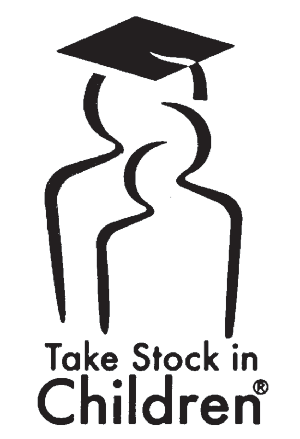 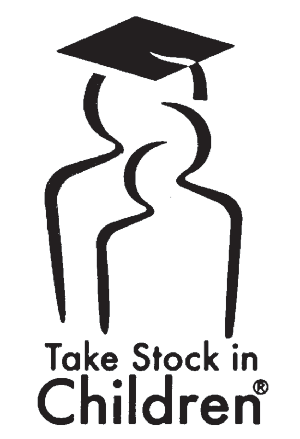 Student Scholarship ApplicationTake Stock in Children scholarship recipients receive:• A ScholarshipA full-tuition Florida Prepaid College Scholarship, which can be used at any public university, college, or vocational/technical school in Florida• A MentorA volunteer mentor who will meet with you weekly at school, with cooperation from the school and parent (s), to assist and encourage you to achieve your full potential.Date application is due back to school on or before:  Friday, November 17, 2017	Please call Jim Wheeler, Program Director at (telephone)  (904) 547-7121	if you have any questions about this application.SCHOLARSHIP    APPLICATION SECTION A: Student Identification InformationSchool  	Student Name  	Social Security #   	Grade  	Date of Birth  	Male	FemaleAddress  	 (street, apt #, city, zip)Student Phone #:                                                      Parent Phone #:                                                       Student E-mail:                                                        Parent E-mail:                                                          Student Race:        American Indian/Native American        Asian        Black/African-AmericanCaucasian 	Pacific Islander/Hawaiian	MultiracialOther 	 Student Ethnicity:	Is HispanicIs student a U.S. Citizen?       Yes       NoDoes student have a Florida Prepaid Plan?       Yes       NoSECTION B: Household InformationMother  		Social Security #  	 (Last, First, MI)Date of Birth  	Last Grade Completed in School  	Father  		Social Security #  	 (Last, First, MI)Date of Birth  		Last Grade Completed in School  		  Applicant lives with:	Mother	Stepmother	Grandmother	Guardian 	FatherStepfather	Grandfather 	Ward of CourtOther  			 Number of brothers  	Number of sisters  	Please list all persons living in the home other than student/applicant:Highest LevelOf EducationName 	Age 	Relationship 	CompletedIndependent siblings living outside the home:Brother/Sister 	Currently 	LastName 	Age 	(check one) 	Attending 	GradeSchool	CompletedYes	No   	Yes	No   	Yes	No   	Yes	No   	Yes	No   	SECTION C: Employment InformationParent/Guardian’s Current EmployerName of Parent/Guardian:                                                                                                                         Employer:                                                                                                                                                      Occupation:                                                                                                                                                 Address of Employer:  		 (street, city, zip)Number of years with Current Employer:  	Gross Monthly Salary  	 (before taxes and deductions)Parent/Guardian’s Current EmployerName of Parent/Guardian:                                                                                                                         Employer:                                                                                                                                                      Occupation:                                                                                                                                                 Address of Employer:  		 (street, city, zip)Number of years with Current Employer:  	Gross Monthly Salary  	 (before taxes and deductions)SECTION D: Financial InformationWhat is your household income? $  	Are you eligible to receive any social service? (food stamps, Medicaid, etc.)        Yes        No Please check the services you currently receive:       Welfare        Food Stamps        Medicaid Are you currently receiving assistance from your local Workforce Development Office?       Yes       NoDo you receive income from any other source for this student/applicant? (Social Security, child support, etc.?)	Yes 	NoIf Yes, please list type of support and amount per month:                                                                  Do you or the student/applicant have a savings account? 	Yes 	NoApproximate balance: $  	Do you own your own home? 	Yes 	NoIf yes, what is amount of your monthly payment? $  		 If yes, how much did your house cost? $  	Do you rent? 	Yes 	No If yes, what is amount of your monthly payment? $  	 How long at current address?  	Please attach copy of most recent tax return Form 1040 (or other proof of income eligibility if taxes were not filed) and a copy of pay stubs for the most recent month worked.SECTION E: Student Information (to be completed by student).List activities, interests, strengths, hobbies or awards you have received (church, school, community, work experience, etc.)Student StatementPlease tell us about your goals, aspirations and hopes for your future (attach another sheet if needed).SECTION F: Parent/Guardian Statement (To be completed by parent(s)/guardian(s))Apart from financial considerations, how could this program benefit your child? Please include your goals, aspirations and hopes for your child’s future (attach another sheet if needed).Please list all special family situations that might be relevant to school success (serious illness in the family, loss of employment, HRS involvement, homelessness, etc.).Check all that apply: Single Parent Deceased Parent Incarcerated ParentAbsent Parent (no contact or support) Poor relations between biological parents DCF involvementFirst generation college graduateExtended family in homeParents did not graduate from high schoolMore than two siblingsStudent applicant is teen parentParent was teen parentFamily has received TANF beneﬁts within last year Student will be ﬁrst in family to attend college English not spoken in student’s homeMigrant workerParental loss of employment within last yearFamily is homeless or living with extended family or friendsHome in foreclosureSerious illness in household Disabled student or family member Student is or has been in foster careI understand that the information contained in this application is accurate and will be sharedwith the Take Stock in Children selection committee and the implementers of the program. I also certify that my child meets the program income requirements. I understand that any false information in this application may result in my child losing his or her eligibility in the program.Student Signature	Parent/Guardian SignatureFor Official Use only:Application reviewed by TSIC staff 	Eligible for TSIC 	Not eligible for TSIC Income eligibility conﬁrmed by TSIC staffStaff Signature 	Staff Title 	Date   • A copy of your child’s grades, attendance, and behavior records will be attached to this form •